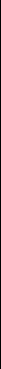 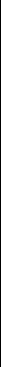 (………………………………………………)Cara pengisian :Kolom 1	:	diisi dengan nomor urut penerimaan atau pengeluaran.Kolom 2	:	diisi dengan tanggal penerimaan atau pengeluaran.Kolom 3	:	diisi dengan kode rekening penerimaan dan pengeluaran sebagaimana tertera dalam Penjabaran APB Desa.Kolom 4	:	diisi dengan uraian transaksi penerimaan atau pengeluaran sebagaimana tertera dalam penjabaran APB DesaKolom 5	:	diisi dengan jumlah rupiah penerimaanKolom 6	:	diisi dengan jumlah rupiah pengeluaranKolom 7	:	diisi dengan nomor bukti transaksiKolom 8	:	diisi dengan netto transaksi       Kolom 9	:	diisi dengan saldo kas.P. Buku Kas UmumP. Buku Kas UmumP. Buku Kas UmumP. Buku Kas UmumP. Buku Kas UmumBUKU KAS UMUMDESA ……………………TAHUN ANGGARAN .......................TAHUN ANGGARAN .......................TAHUN ANGGARAN .......................KECAMATANKECAMATANKECAMATAN::KABUPATENKABUPATENKABUPATEN::PROVINSIPROVINSIPROVINSI::NOTGLKODE REKENINGKODE REKENINGKODE REKENINGKODE REKENINGKODE REKENINGURAIANPENERIMAANPENGELUARANNOMORNETTOSALDO(Rp)(Rp)BUKTITRANSAKSI(Rp)(Rp)1234567891222abcabcdJUMLAH Rp.Rp.Rp.Rp.……….., ……………………………….., ………………………Diverifikasi oleh:Kaur KeuanganSekretaris Desa,(…………………………………(…………………………………(……………………………….)Disetujui oleh:Kepala Desa,